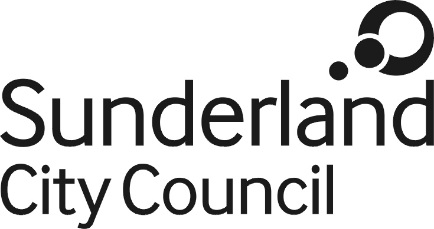 Job DescriptionJob Title:			ICT Service Desk Technical Support OfficerSalary Grade:		Grade 4 SCP:				12-17Job Family:			Organisation Support  Job Profile:			OS2Directorate:			Corporate ServicesJob Ref No:Work Environment:	AgileReports to:			Technical Team Manager (Customer Support)Number of Reports:	NonePurpose:Maintain efficient and effective capturing of relevant information for service calls, in accordance to documented processesMaintain effective capturing of non-standard service calls for escalation and assessmentTo provide effective resolution of service calls to quality standards in accordance to documented processesTo staff and provide effective and efficient service support within satellite Service Desk sitesTo ensure procurement tasks and associated financials are processed in accordance with procedures, as allocatedMinimise escalation of service calls to 2nd and 3rd line technical resolver groupsTo facilitate continuous improvement through knowledge transfer to and from other technical resolver groupsKey Responsibilities:Resolve calls in accordance with set procedures and guidanceInvestigate and assess service user issues and requests to enable efficient processing and resolution of callsEscalate calls to other technical resolver teams where requiredLiaise with other technical staff to identify potential Problems at the earliest opportunityProactively engage in knowledge transfer between ICT colleaguesRecommend the creation of and amendment to procedures and knowledge articles, where issues and  improvement opportunities are identifiedProvide advice and guidance in relation to the resolution of service calls, to service users, team members and managersSuggest changes to processes where calls may be more efficiently processed, particularly where there are opportunities to resolve calls earlier in the escalation processMaintain network and application user access including the creation, amending and removing of permissions in accordance with corporate authorisation process Provide support and guidance of the corporate computing environment, including Desktop, Thin Client and mobile technologiesSupport and deploy the corporate software solutions including those manually installed and those installed using centrally managed deployment systemsSupport the corporate telephony system, including the creation, amending and removing of users, configuration and installation of hardware devicesBasic network troubleshooting including checking connectivity of devices and related network settingsConnecting devices to the corporate wired and wireless networks and related troubleshootingVerifying and updating of all records within the IT Service Management toolset, to ensure accuracy of recordsRemain aware of, ad-hear to and promote, to service users, security and data protection standardsMonitor and progress the purchasing of IT related items and related financial transactionsAd-hear to stock control processes to ensure accurate asset trackingOther Duties :The post holder must carry out their duties with full regard to the Council’s Equal Opportunities Policy, Code of Conduct and all other Council Policies.The post holder must comply with the Council’s Health and safety rules and regulations and with Health and safety legislation.The post holder must act in compliance with data protection principles in respecting the privacy of personal information held by the Council.The post holder must comply with the principles of the Freedom of Information Act 2000 in relation to the management of Council records and information. To comply with the principles and requirements of the Data Protection Act 2018 and GDPR in relation to the management of Council records and information, and respect the privacy of personal information held by the Council 